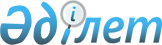 Талдықорған қаласының ауылдық округтерінің 2019-2021 жылдарға арналған бюджеттері туралыАлматы облысы Талдықорған қалалық мәслихатының 2018 жылғы 27 желтоқсандағы № 239 шешімі. Алматы облысы Әділет департаментінде 2019 жылы 21 қаңтарда № 5017 болып тіркелді.
      2008 жылдың 4 желтоқсандағы Қазақстан Республикасы Бюджет Кодексінің 9-1-бабының 2-тармағына, "Қазақстан Республикасындағы жергілікті мемлекеттік басқару және өзін-өзі басқару туралы" 2001 жылғы 23 қаңтардағы Қазақстан Республикасы Заңының 6-бабының 1-тармағының 1) тармақшасына сәйкес, Талдықорған қалалық мәслихаты ШЕШІМ ҚАБЫЛДАДЫ:
      1. 2019-2021 жылдарға арналған Еркін ауылдық округінің бюджеті тиісінше осы шешімнің 1, 2 және 3-қосымшаларына сәйкес, оның ішінде 2019 жылға келесі көлемдерде бекітілсін:
      1) кірістер 209 088 мың теңге, оның ішінде:
      салықтық түсімдер 29 437 мың теңге;
      трансферттер түсімі 179 651 мың теңге, оның ішінде:
      ағымдағы нысаналы трансферттер 115 896 мың теңге;
      субвенциялар 63 755 мың теңге; 
      2) шығындар 217 326 мың теңге;
      3) таза бюджеттік кредиттеу 0 теңге, оның ішінде:
      бюджеттік кредиттер 0 теңге;
      бюджеттік кредиттерді өтеу 0 теңге; 
      4) қаржы активтерімен операциялар бойынша сальдо 0 теңге; 
      5) бюджет тапшылығы (профициті) (-) 8 238 мың теңге; 
      6) бюджет тапшылығын қаржыландыру (профицитін пайдалану) 8 238 мың теңге.
      Ескерту. 1 - тармақ жаңа редакцияда – Алматы облысы Талдықорған қалалық мәслихатының 11.12.2019 № 347 шешімімен (01.01.2019 бастап қолданысқа енгізіледі).


      2. 2019-2021 жылдарға арналған Өтенай ауылдық округінің бюджеті тиісінше осы шешімнің 4, 5 және 6-қосымшаларына сәйкес, оның ішінде 2019 жылға келесі көлемдерде бекітілсін:
      1) кірістер 155 388 мың теңге, оның ішінде:
      салықтық түсімдер 26 171 мың теңге;
      трансферттердің түсімдері 129 217 мың теңге, оның ішінде:
      ағымдағы нысаналы трансферттер 85 170 мың теңге;
      субвенциялар 44 047 мың теңге; 
      2) шығындар 178 486 мың теңге;
      3) таза бюджеттік кредиттеу 0 теңге, оның ішінде:
      бюджеттік кредиттер 0 теңге;
      бюджеттік кредиттерді өтеу 0 теңге; 
      4) қаржы активтерімен операциялар бойынша сальдо 0 теңге; 
      5) бюджет тапшылығы (профициті) (-) 23 098 мың теңге; 
      6) бюджет тапшылығын қаржыландыру (профицитін пайдалану) 23 098 мың теңге.
      Ескерту. 2 - тармақ жаңа редакцияда – Алматы облысы Талдықорған қалалық мәслихатының 11.12.2019 № 347 шешімімен (01.01.2019 бастап қолданысқа енгізіледі).


      3. Осы шешімнің орындалуын бақылау Талдықорған қалалық мәслихатының "Экономика, қаржы мәселелері және бюджет жөніндегі" тұрақты комиссиясына жүктелсін.
      4. Осы шешім 2019 жылғы 1 қаңтардан бастап қолданысқа енгізіледі. 2019 жылға арналған Еркін ауылдық округінің бюджеті
      Ескерту. 1 - қосымша жаңа редакцияда – Алматы облысы Талдықорған қалалық мәслихатының 11.12.2019 № 347 шешімімен (01.01.2019 бастап қолданысқа енгізіледі). 2020 жылға арналған Еркін ауылдық округінің бюджеті 2021 жылға арналған Еркін ауылдық округінің бюджеті  2019 жылға арналған Өтенай ауылдық округінің бюджеті
      Ескерту. 4 - қосымша жаңа редакцияда – Алматы облысы Талдықорған қалалық мәслихатының 11.12.2019 № 347 шешімімен (01.01.2019 бастап қолданысқа енгізіледі).  2020 жылға арналған Өтенай ауылдық округінің бюджеті  2021 жылға арналған Өтенай ауылдық округінің бюджеті
					© 2012. РГП на ПХВ «Институт законодательства и правовой информации Республики Казахстан» Министерства юстиции Республики Казахстан
				
      Сессия төрағасы,

      Талдықорған қалалық

      мәслихатының хатшысы

Қ. Бұлдыбаев
Талдықорған қалалық мәслихатының 2018 жылғы "27" желтоқсандағы "Талдықорған қаласының ауылдық округтерінің 2019-2021 жылдарға арналған бюджеттері туралы" № 239 шешіміне 1-қосымша
Санаты
Санаты
Санаты
Санаты
 

Сомасы

(мың теңге)
Сынып 
Сынып 
Сынып 
 

Сомасы

(мың теңге)
Ішкі сынып
Ішкі сынып
 

Сомасы

(мың теңге)
Атауы
I. Кірістер
209 088
1
Салықтық түсімдер
29 437
1
Табыс салығы
2 248
2
Жеке табыс салығы
2 248
4
Меншiкке салынатын салықтар
27 189
1
Мүлiкке салынатын салықтар
1 731
3
Жер салығы
1 780
4
Көлiк құралдарына салынатын салық
23 678
4
Трансферттердің түсімдері
179 651
2
Мемлекеттік басқарудың жоғары тұрған органдарынан түсетін трансферттер
179 651
3
Аудандардың (облыстық маңызы бар қаланың) бюджетінен трансферттер
179 651
Функционалдық топ
Функционалдық топ
Функционалдық топ
Функционалдық топ
Функционалдық топ
 

Сомасы

(мың теңге)
Кіші функция
Кіші функция
Кіші функция
Кіші функция
 

Сомасы

(мың теңге)
Бюджеттік бағдарламалардың әкімшісі
Бюджеттік бағдарламалардың әкімшісі
Бюджеттік бағдарламалардың әкімшісі
 

Сомасы

(мың теңге)
Бағдарлама
Бағдарлама
 

Сомасы

(мың теңге)
Атауы
 

Сомасы

(мың теңге)
II. Шығындар
217 326
01
Жалпы сипаттағы мемлекеттiк қызметтер
51 766
1
Мемлекеттiк басқарудың жалпы функцияларын орындайтын өкiлдi, атқарушы және басқа органдар
51 766
124
Аудандық маңызы бар қала, ауыл, кент, ауылдық округ әкімінің аппараты
51 766
001
Аудандық маңызы бар қала, ауыл, кент, ауылдық округ әкімінің қызметін қамтамасыз ету жөніндегі қызметтер
50 776
022
Мемлекеттік органның күрделі шығыстары
990
04
Бiлiм беру
88 237
2
Бастауыш, негізгі орта және жалпы орта білім беру
88 237
124
Аудандық маңызы бар қала, ауыл, кент, ауылдық округ әкімінің аппараты
88 237
004
Мектепке дейінгі тәрбиелеу және оқыту және мектепке дейінгі тәрбиелеу және оқыту ұйымдарында медициналық қызмет көрсетуді ұйымдастыру
86 390
005
Ауылдық жерлерде оқушыларды жақын жердегі мектепке дейін тегін алып баруды және одан алып қайтуды ұйымдастыру
1 847
07
Тұрғын үй-коммуналдық шаруашылық
55 722
3
Елді-мекендерді көркейту
55 722
124
Аудандық маңызы бар қала, ауыл, кент, ауылдық округ әкімінің аппараты
55 722
008
Елді мекендердегі көшелерді жарықтандыру
22 193
009
Елді мекендердің санитариясын қамтамасыз ету
4 250
011
Елді мекендерді абаттандыру мен көгалдандыру
29 279
12
Көлiк және коммуникация
10 200
1
Автомобиль көлiгi
10 200
124
Аудандық маңызы бар қала, ауыл, кент, ауылдық округ әкімінің аппараты
10 200
013
Аудандық маңызы бар қалаларда, ауылдарда, кенттерде, ауылдық округтерде автомобиль жолдарының жұмыс істеуін қамтамасыз ету
10 200
13
Басқалар
11 400
9
Басқалар
11 400
124
Аудандық маңызы бар қала, ауыл, кент, ауылдық округ әкімінің аппараты
11 400
040
Өңірлерді дамытудың 2020 жылға дейінгі бағдарламасы шеңберінде өңірлерді экономикалық дамытуға жәрдемдесу бойынша шараларды іске асыруға ауылдық елді мекендерді жайластыруды шешуге арналған іс-шараларды іске асыру
11 400
15
Трансферттер
1
1
Трансферттер
1
124
Аудандық маңызы бар қала, ауыл, кент, ауылдық округ әкімінің аппараты
1
048
048
048
048
Пайдаланылмаған (толық пайдаланылмаған) нысаналы трансферттерді қайтару
1
Функционалдық топ
Функционалдық топ
Функционалдық топ
Функционалдық топ
Функционалдық топ
 

Сомасы

(мың теңге)
Кіші функция
Кіші функция
Кіші функция
Кіші функция
 

Сомасы

(мың теңге)
Бюджеттік бағдарламалардың әкімшісі
Бюджеттік бағдарламалардың әкімшісі
Бюджеттік бағдарламалардың әкімшісі
 

Сомасы

(мың теңге)
Бағдарлама 
Бағдарлама 
 

Сомасы

(мың теңге)
Атауы
 

Сомасы

(мың теңге)
III. Таза бюджеттік кредиттеу 
0
Бюджеттік кредиттер
0
Санаты 
Санаты 
Санаты 
Санаты 
Сомасы (мың теңге)
Сынып 
Сынып 
Сынып 
Сомасы (мың теңге)
Ішкі сынып
Ішкі сынып
Сомасы (мың теңге)
Атауы 
Сомасы (мың теңге)
Бюджеттік кредиттерді өтеу 
0
5
Бюджеттік кредиттерді өтеу 
0
1
Бюджеттік кредиттерді өтеу 
0
1
Мемлекеттік бюджеттен берілген бюджеттік кредиттерді өтеу 
0
Функционалдық топ
Функционалдық топ
Функционалдық топ
Функционалдық топ
Функционалдық топ
 

Сомасы

(мың теңге)
Кіші функция
Кіші функция
Кіші функция
Кіші функция
 

Сомасы

(мың теңге)
Бюджеттік бағдарламалардың әкімшісі
Бюджеттік бағдарламалардың әкімшісі
Бюджеттік бағдарламалардың әкімшісі
 

Сомасы

(мың теңге)
Бағдарлама
Бағдарлама
 

Сомасы

(мың теңге)
Атауы
 

Сомасы

(мың теңге)
IV. Қаржы активтерімен жасалатын операциялар бойынша сальдо
0
Қаржы активтерін сатып алу 
0
Санаты 
Санаты 
Санаты 
Санаты 
 

Сомасы

 (мың теңге)
Сынып 
Сынып 
Сынып 
 

Сомасы

 (мың теңге)
Ішкі сынып
Ішкі сынып
 

Сомасы

 (мың теңге)
Атауы 
 

Сомасы

 (мың теңге)
V. Бюджеттің тапшылығы (профициті)
-8 238
VI. Бюджеттің тапшылығын қаржыландыру (профицитті пайдалану) 
8 238
8
Бюджет қаражаттарының пайдаланылатын қалдықтары
8 238
1
Бюджет қаражаты қалдықтары
8 238
1
Бюджет қаражатының бос қалдықтары
8 238
Функционалдық топ
Функционалдық топ
Функционалдық топ
Функционалдық топ
Функционалдық топ
 

Сомасы

 (мың теңге)
Кіші функция
Кіші функция
Кіші функция
Кіші функция
 

Сомасы

 (мың теңге)
Бюджеттік бағдарламалардың әкімшісі
Бюджеттік бағдарламалардың әкімшісі
Бюджеттік бағдарламалардың әкімшісі
 

Сомасы

 (мың теңге)
Бағдарлама 
Бағдарлама 
 

Сомасы

 (мың теңге)
Атауы
 

Сомасы

 (мың теңге)
16
Қарыздарды өтеу
0
1
Қарыздарды өтеу
0Талдықорған қалалық мәслихатының 2018 жылғы "27" желтоқсандағы "Талдықорған қаласының ауылдық округтерінің 2019-2021 жылдарға арналған бюджеттері туралы" № 239 шешіміне 2-қосымша
Санаты
Санаты
Санаты
Санаты
Сомасы

(мың теңге)
Сынып 
Сынып 
Сынып 
Сомасы

(мың теңге)
Ішкі сынып
Ішкі сынып
Сомасы

(мың теңге)
Атауы
I. Кірістер
162865
1
Салықтық түсімдер
21756
1
Табыс салығы
2338
2
Жеке табыс салығы
2338
4
Меншiкке салынатын салықтар
19418
1
Мүлiкке салынатын салықтар
2947
3
Жер салығы
704
4
Көлiк құралдарына салынатын салық
15767
4
Трансферттердің түсімдері
141109
2
Мемлекеттік басқарудың жоғары тұрған органдарынан түсетін трансферттер
141109
3
Аудандардың (облыстық маңызы бар қаланың) бюджетінен трансферттер
141109
Функционалдық топ
Функционалдық топ
Функционалдық топ
Функционалдық топ
Функционалдық топ
 

Сомасы

(мың теңге)
Кіші функция
Кіші функция
Кіші функция
Кіші функция
 

Сомасы

(мың теңге)
Бюджеттік бағдарламалардың әкімшісі
Бюджеттік бағдарламалардың әкімшісі
Бюджеттік бағдарламалардың әкімшісі
 

Сомасы

(мың теңге)
Бағдарлама
Бағдарлама
 

Сомасы

(мың теңге)
Атауы
 

Сомасы

(мың теңге)
II. Шығындар
162865
01
Жалпы сипаттағы мемлекеттiк қызметтер
28590
1
Мемлекеттiк басқарудың жалпы функцияларын орындайтын өкiлдi, атқарушы және басқа органдар
28590
124
Аудандық маңызы бар қала, ауыл, кент, ауылдық округ әкімінің аппараты
28590
001
Аудандық маңызы бар қала, ауыл, кент, ауылдық округ әкімінің қызметін қамтамасыз ету жөніндегі қызметтер
28190
022
Мемлекеттік органның күрделі шығыстары
400
04
Бiлiм беру
64716
2
Бастауыш, негізгі орта және жалпы орта білім беру
64716
124
Аудандық маңызы бар қала, ауыл, кент, ауылдық округ әкімінің аппараты
64716
004
Мектепке дейінгі тәрбиелеу және оқыту және мектепке дейінгі тәрбиелеу және оқыту ұйымдарында медициналық қызмет көрсетуді ұйымдастыру
62795
005
Ауылдық жерлерде оқушыларды жақын жердегі мектепке дейін тегін алып баруды және одан алып қайтуды ұйымдастыру
1921
07
Тұрғын үй-коммуналдық шаруашылық
44007
3
Елді-мекендерді көркейту
44007
124
Аудандық маңызы бар қала, ауыл, кент, ауылдық округ әкімінің аппараты
44007
008
Елді мекендердегі көшелерді жарықтандыру
27037
009
Елді мекендердің санитариясын қамтамасыз ету
4949
011
Елді мекендерді абаттандыру мен көгалдандыру
12021
12
Көлiк және коммуникация
14152
1
Автомобиль көлiгi
14152
124
Аудандық маңызы бар қала, ауыл, кент, ауылдық округ әкімінің аппараты
14152
013
Аудандық маңызы бар қалаларда, ауылдарда, кенттерде, ауылдық округтерде автомобиль жолдарының жұмыс істеуін қамтамасыз ету
14152
13
Басқалар
11400
9
Басқалар
11400
124
Аудандық маңызы бар қала, ауыл, кент, ауылдық округ әкімінің аппараты
11400
040
Өңірлерді дамытудың 2020 жылға дейінгі бағдарламасы шеңберінде өңірлерді экономикалық дамытуға жәрдемдесу бойынша шараларды іске асыруға ауылдық елді мекендерді жайластыруды шешуге арналған іс-шараларды іске асыру
11400
Функционалдық топ
Функционалдық топ
Функционалдық топ
Функционалдық топ
Функционалдық топ
 

Сомасы

(мың теңге)
Кіші функция
Кіші функция
Кіші функция
Кіші функция
 

Сомасы

(мың теңге)
Бюджеттік бағдарламалардың әкімшісі
Бюджеттік бағдарламалардың әкімшісі
Бюджеттік бағдарламалардың әкімшісі
 

Сомасы

(мың теңге)
Бағдарлама 
Бағдарлама 
 

Сомасы

(мың теңге)
Атауы
 

Сомасы

(мың теңге)
III. Таза бюджеттік кредиттеу 
0
Бюджеттік кредиттер
0
Санаты 
Санаты 
Санаты 
Санаты 
Сомасы (мың теңге)
Сынып 
Сынып 
Сынып 
Сомасы (мың теңге)
Ішкі сынып
Ішкі сынып
Сомасы (мың теңге)
Атауы 
Сомасы (мың теңге)
Бюджеттік кредиттерді өтеу 
0
5
Бюджеттік кредиттерді өтеу 
0
1
Бюджеттік кредиттерді өтеу 
0
1
Мемлекеттік бюджеттен берілген бюджеттік кредиттерді өтеу 
0
Функционалдық топ
Функционалдық топ
Функционалдық топ
Функционалдық топ
Функционалдық топ
 

Сомасы

(мың теңге)
Кіші функция
Кіші функция
Кіші функция
Кіші функция
 

Сомасы

(мың теңге)
Бюджеттік бағдарламалардың әкімшісі
Бюджеттік бағдарламалардың әкімшісі
Бюджеттік бағдарламалардың әкімшісі
 

Сомасы

(мың теңге)
Бағдарлама
Бағдарлама
 

Сомасы

(мың теңге)
Атауы
 

Сомасы

(мың теңге)
IV. Қаржы активтерімен жасалатын операциялар бойынша сальдо
0
Қаржы активтерін сатып алу 
0
Санаты 
Санаты 
Санаты 
Санаты 
 

Сомасы

 (мың теңге)
Сынып 
Сынып 
Сынып 
 

Сомасы

 (мың теңге)
Ішкі сынып
Ішкі сынып
 

Сомасы

 (мың теңге)
Атауы 
 

Сомасы

 (мың теңге)
V. Бюджеттің тапшылығы (профициті)
0
VI. Бюджеттің тапшылығын қаржыландыру (профицитті пайдалану) 
0
Функционалдық топ
Функционалдық топ
Функционалдық топ
Функционалдық топ
Функционалдық топ
 

Сомасы

 (мың теңге)
Кіші функция
Кіші функция
Кіші функция
Кіші функция
 

Сомасы

 (мың теңге)
Бюджеттік бағдарламалардың әкімшісі
Бюджеттік бағдарламалардың әкімшісі
Бюджеттік бағдарламалардың әкімшісі
 

Сомасы

 (мың теңге)
Бағдарлама 
Бағдарлама 
 

Сомасы

 (мың теңге)
Атауы
 

Сомасы

 (мың теңге)
16
Қарыздарды өтеу
0
1
Қарыздарды өтеу
0Талдықорған қалалық мәслихатының 2018 жылғы "27" желтоқсандағы "Талдықорған қаласының ауылдық округтерінің 2019-2021 жылдарға арналған бюджеттері туралы" № 239 шешіміне 3-қосымша
Санаты
Санаты
Санаты
Санаты
Сомасы

(мың теңге)
Сынып 
Сынып 
Сынып 
Сомасы

(мың теңге)
Ішкі сынып
Ішкі сынып
Сомасы

(мың теңге)
Атауы
Сомасы

(мың теңге)
I. Кірістер
168080
1
Салықтық түсімдер
22626
1
Табыс салығы
2431
2
Жеке табыс салығы
2431
4
Меншiкке салынатын салықтар
20195
1
Мүлiкке салынатын салықтар
3065
3
Жер салығы
732
4
Көлiк құралдарына салынатын салық
16398
4
Трансферттердің түсімдері
145454
2
Мемлекеттік басқарудың жоғары тұрған органдарынан түсетін трансферттер
145454
3
Аудандардың (облыстық маңызы бар қаланың) бюджетінен трансферттер
145454
Функционалдық топ
Функционалдық топ
Функционалдық топ
Функционалдық топ
Функционалдық топ
 

Сомасы

(мың теңге)
Кіші функция
Кіші функция
Кіші функция
Кіші функция
 

Сомасы

(мың теңге)
Бюджеттік бағдарламалардың әкімшісі
Бюджеттік бағдарламалардың әкімшісі
Бюджеттік бағдарламалардың әкімшісі
 

Сомасы

(мың теңге)
Бағдарлама
Бағдарлама
 

Сомасы

(мың теңге)
Атауы
 

Сомасы

(мың теңге)
II. Шығындар
168080
01
Жалпы сипаттағы мемлекеттiк қызметтер
28890
1
Мемлекеттiк басқарудың жалпы функцияларын орындайтын өкiлдi, атқарушы және басқа органдар
28890
124
Аудандық маңызы бар қала, ауыл, кент, ауылдық округ әкімінің аппараты
28890
001
Аудандық маңызы бар қала, ауыл, кент, ауылдық округ әкімінің қызметін қамтамасыз ету жөніндегі қызметтер
28490
022
Мемлекеттік органның күрделі шығыстары
400
04
Бiлiм беру
67305
2
Бастауыш, негізгі орта және жалпы орта білім беру
67305
124
Аудандық маңызы бар қала, ауыл, кент, ауылдық округ әкімінің аппараты
67305
004
Мектепке дейінгі тәрбиелеу және оқыту және мектепке дейінгі тәрбиелеу және оқыту ұйымдарында медициналық қызмет көрсетуді ұйымдастыру
65307
005
Ауылдық жерлерде оқушыларды жақын жердегі мектепке дейін тегін алып баруды және одан алып қайтуды ұйымдастыру
1998
07
Тұрғын үй-коммуналдық шаруашылық
45767
3
Елді-мекендерді көркейту
45767
124
Аудандық маңызы бар қала, ауыл, кент, ауылдық округ әкімінің аппараты
45767
008
Елді мекендердегі көшелерді жарықтандыру
28118
009
Елді мекендердің санитариясын қамтамасыз ету
5147
011
Елді мекендерді абаттандыру мен көгалдандыру
12502
12
Көлiк және коммуникация
14718
1
Автомобиль көлiгi
14718
124
Аудандық маңызы бар қала, ауыл, кент, ауылдық округ әкімінің аппараты
14718
013
Аудандық маңызы бар қалаларда, ауылдарда, кенттерде, ауылдық округтерде автомобиль жолдарының жұмыс істеуін қамтамасыз ету
14718
13
Басқалар
11400
9
Басқалар
11400
124
Аудандық маңызы бар қала, ауыл, кент, ауылдық округ әкімінің аппараты
11400
040
Өңірлерді дамытудың 2020 жылға дейінгі бағдарламасы шеңберінде өңірлерді экономикалық дамытуға жәрдемдесу бойынша шараларды іске асыруға ауылдық елді мекендерді жайластыруды шешуге арналған іс-шараларды іске асыру
11400
Функционалдық топ
Функционалдық топ
Функционалдық топ
Функционалдық топ
Функционалдық топ
 

Сомасы

(мың теңге)
Кіші функция
Кіші функция
Кіші функция
Кіші функция
 

Сомасы

(мың теңге)
Бюджеттік бағдарламалардың әкімшісі
Бюджеттік бағдарламалардың әкімшісі
Бюджеттік бағдарламалардың әкімшісі
 

Сомасы

(мың теңге)
Бағдарлама 
Бағдарлама 
 

Сомасы

(мың теңге)
Атауы
 

Сомасы

(мың теңге)
III. Таза бюджеттік кредиттеу 
0
Бюджеттік кредиттер
0
Санаты 
Санаты 
Санаты 
Санаты 
Сомасы (мың теңге)
Сынып 
Сынып 
Сынып 
Сомасы (мың теңге)
Ішкі сынып
Ішкі сынып
Сомасы (мың теңге)
Атауы 
Сомасы (мың теңге)
Бюджеттік кредиттерді өтеу 
0
5
Бюджеттік кредиттерді өтеу 
0
1
Бюджеттік кредиттерді өтеу 
0
1
Мемлекеттік бюджеттен берілген бюджеттік кредиттерді өтеу 
0
Функционалдық топ
Функционалдық топ
Функционалдық топ
Функционалдық топ
Функционалдық топ
 

Сомасы

(мың теңге)
Кіші функция
Кіші функция
Кіші функция
Кіші функция
 

Сомасы

(мың теңге)
Бюджеттік бағдарламалардың әкімшісі
Бюджеттік бағдарламалардың әкімшісі
Бюджеттік бағдарламалардың әкімшісі
 

Сомасы

(мың теңге)
Бағдарлама
Бағдарлама
 

Сомасы

(мың теңге)
Атауы
 

Сомасы

(мың теңге)
IV. Қаржы активтерімен жасалатын операциялар бойынша сальдо
0
Қаржы активтерін сатып алу 
0
Санаты 
Санаты 
Санаты 
Санаты 
 

Сомасы

 (мың теңге)
Сынып 
Сынып 
Сынып 
 

Сомасы

 (мың теңге)
Ішкі сынып
Ішкі сынып
 

Сомасы

 (мың теңге)
Атауы 
 

Сомасы

 (мың теңге)
V. Бюджеттің тапшылығы (профициті)
0
VI. Бюджеттің тапшылығын қаржыландыру (профицитті пайдалану) 
0
Функционалдық топ
Функционалдық топ
Функционалдық топ
Функционалдық топ
Функционалдық топ
 

Сомасы

 (мың теңге)
Кіші функция
Кіші функция
Кіші функция
Кіші функция
 

Сомасы

 (мың теңге)
Бюджеттік бағдарламалардың әкімшісі
Бюджеттік бағдарламалардың әкімшісі
Бюджеттік бағдарламалардың әкімшісі
 

Сомасы

 (мың теңге)
Бағдарлама 
Бағдарлама 
 

Сомасы

 (мың теңге)
Атауы
 

Сомасы

 (мың теңге)
16
Қарыздарды өтеу
0
1
Қарыздарды өтеу
0Талдықорған қалалық мәслихатының 2018 жылғы "27" желтоқсандағы "Талдықорған қаласының ауылдық округтерінің 2019-2021 жылдарға арналған бюджеттері туралы" № 239 шешіміне 4-қосымша
Санаты
Санаты
Санаты
Санаты
Сомасы

(мың теңге)
Сынып 
Сынып 
Сынып 
Сомасы

(мың теңге)
Ішкі сынып
Ішкі сынып
Сомасы

(мың теңге)
Атауы
Сомасы

(мың теңге)
I. Кірістер
155 388
1
Салықтық түсімдер
26 171
1
Табыс салығы
2 500
2
Жеке табыс салығы
2 500
4
Меншiкке салынатын салықтар
23 671
1
Мүлiкке салынатын салықтар
6 000
3
Жер салығы
650
4
Көлiк құралдарына салынатын салық
17 021
4
Трансферттердің түсімдері
129 217
2
Мемлекеттік басқарудың жоғары тұрған органдарынан түсетін трансферттер
129 217
3
Аудандардың (облыстық маңызы бар қаланың) бюджетінен трансферттер
129 217
Ағымдағы нысаналы трансферттер
85 170
Нысаналы даму трансферттері
0
Субвенциялар
44 047
Функционалдық топ
Функционалдық топ
Функционалдық топ
Функционалдық топ
Функционалдық топ
 

Сомасы

(мың теңге)
Кіші функция
Кіші функция
Кіші функция
Кіші функция
 

Сомасы

(мың теңге)
Бюджеттік бағдарламалардың әкімшісі
Бюджеттік бағдарламалардың әкімшісі
Бюджеттік бағдарламалардың әкімшісі
 

Сомасы

(мың теңге)
Бағдарлама
Бағдарлама
 

Сомасы

(мың теңге)
Атауы
 

Сомасы

(мың теңге)
II. Шығындар
178 486
01
Жалпы сипаттағы мемлекеттiк қызметтер
40 157
1
Мемлекеттiк басқарудың жалпы функцияларын орындайтын өкiлдi, атқарушы және басқа органдар
40 157
124
Аудандық маңызы бар қала, ауыл, кент, ауылдық округ әкімінің аппараты
40 157
001
Аудандық маңызы бар қала, ауыл, кент, ауылдық округ әкімінің қызметін қамтамасыз ету жөніндегі қызметтер
39 757
022
Мемлекеттік органның күрделі шығыстары
400
04
Бiлiм беру
76 370
2
Бастауыш, негізгі орта және жалпы орта білім беру
76 370
124
Аудандық маңызы бар қала, ауыл, кент, ауылдық округ әкімінің аппараты
76 370
004
Мектепке дейінгі тәрбиелеу және оқыту және мектепке дейінгі тәрбиелеу және оқыту ұйымдарында медициналық қызмет көрсетуді ұйымдастыру
72 670
005
Ауылдық жерлерде оқушыларды жақын жердегі мектепке дейін тегін алып баруды және одан алып қайтуды ұйымдастыру
3 700
07
Тұрғын үй-коммуналдық шаруашылық
38 480
3
Елді-мекендерді көркейту
38 480
124
Аудандық маңызы бар қала, ауыл, кент, ауылдық округ әкімінің аппараты
38 480
008
Елді мекендердегі көшелерді жарықтандыру
20 401
009
Елді мекендердің санитариясын қамтамасыз ету
2 496
011
Елді мекендерді абаттандыру мен көгалдандыру
15 583
08
Мәдениет, спорт, туризм және ақпараттық кеңістiк
1 700
1
Мәдениет саласындағы қызмет
500
124
Аудандық маңызы бар қала, ауыл, кент, ауылдық округ әкімінің аппараты
500
006
Жергілікті деңгейде мәдени-демалыс жұмысын қолдау
500
2
Спорт
1 200
124
Аудандық маңызы бар қала, ауыл, кент, ауылдық округ әкімінің аппараты
1 200
028
Жергілікті деңгейде дене шынықтыру - сауықтыру және спорттық іс-шараларды іске асыру
1 200
12
Көлiк және коммуникация
11 025
1
Автомобиль көлiгi
11 025
124
Аудандық маңызы бар қала, ауыл, кент, ауылдық округ әкімінің аппараты
11 025
013
Аудандық маңызы бар қалаларда, ауылдарда, кенттерде, ауылдық округтерде автомобиль жолдарының жұмыс істеуін қамтамасыз ету
11 025
13
Басқалар
10 754
9
Басқалар
10 754
124
Аудандық маңызы бар қала, ауыл, кент, ауылдық округ әкімінің аппараты
10 754
040
Өңірлерді дамытудың 2020 жылға дейінгі бағдарламасы шеңберінде өңірлерді экономикалық дамытуға жәрдемдесу бойынша шараларды іске асыруға ауылдық елді мекендерді жайластыруды шешуге арналған іс-шараларды іске асыру
10 754
Функционалдық топ
Функционалдық топ
Функционалдық топ
Функционалдық топ
Функционалдық топ
 

Сомасы

(мың теңге)
Кіші функция
Кіші функция
Кіші функция
Кіші функция
 

Сомасы

(мың теңге)
Бюджеттік бағдарламалардың әкімшісі
Бюджеттік бағдарламалардың әкімшісі
Бюджеттік бағдарламалардың әкімшісі
 

Сомасы

(мың теңге)
Бағдарлама 
Бағдарлама 
 

Сомасы

(мың теңге)
Атауы
 

Сомасы

(мың теңге)
III. Таза бюджеттік кредиттеу 
0
Бюджеттік кредиттер
0
Санаты 
Санаты 
Санаты 
Санаты 
Сомасы (мың теңге)
Сынып 
Сынып 
Сынып 
Сомасы (мың теңге)
Ішкі сынып
Ішкі сынып
Сомасы (мың теңге)
Атауы 
Сомасы (мың теңге)
Бюджеттік кредиттерді өтеу 
0
5
Бюджеттік кредиттерді өтеу 
0
1
Бюджеттік кредиттерді өтеу 
0
1
Мемлекеттік бюджеттен берілген бюджеттік кредиттерді өтеу 
0
Функционалдық топ
Функционалдық топ
Функционалдық топ
Функционалдық топ
Функционалдық топ
 

Сомасы

(мың теңге)
Кіші функция
Кіші функция
Кіші функция
Кіші функция
 

Сомасы

(мың теңге)
Бюджеттік бағдарламалардың әкімшісі
Бюджеттік бағдарламалардың әкімшісі
Бюджеттік бағдарламалардың әкімшісі
 

Сомасы

(мың теңге)
Бағдарлама
Бағдарлама
 

Сомасы

(мың теңге)
Атауы
 

Сомасы

(мың теңге)
IV. Қаржы активтерімен жасалатын операциялар бойынша сальдо
0
Қаржы активтерін сатып алу 
0
Санаты 
Санаты 
Санаты 
Санаты 
 

Сомасы

 (мың теңге)
Сынып 
Сынып 
Сынып 
 

Сомасы

 (мың теңге)
Ішкі сынып
Ішкі сынып
 

Сомасы

 (мың теңге)
Атауы 
 

Сомасы

 (мың теңге)
V. Бюджеттің тапшылығы (профициті)
-23 098
VI. Бюджеттің тапшылығын қаржыландыру (профицитті пайдалану) 
23 098
8
Бюджет қаражаттарының пайдаланылатын қалдықтары
23 098
1
Бюджет қаражаты қалдықтары
23 098
1
Бюджет қаражатының бос қалдықтары
23 098
Функционалдық топ
Функционалдық топ
Функционалдық топ
Функционалдық топ
Функционалдық топ
 

Сомасы

 (мың теңге)
Кіші функция
Кіші функция
Кіші функция
Кіші функция
 

Сомасы

 (мың теңге)
Бюджеттік бағдарламалардың әкімшісі
Бюджеттік бағдарламалардың әкімшісі
Бюджеттік бағдарламалардың әкімшісі
 

Сомасы

 (мың теңге)
Бағдарлама 
Бағдарлама 
 

Сомасы

 (мың теңге)
Атауы
 

Сомасы

 (мың теңге)
16
Қарыздарды өтеу
0
1
Қарыздарды өтеу
0Талдықорған қалалық мәслихатының 2018 жылғы "27" желтоқсандағы "Талдықорған қаласының ауылдық округтерінің 2019-2021 жылдарға арналған бюджеттері туралы" № 239 шешіміне 5-қосымша
Санаты
Санаты
Санаты
Санаты
Сомасы

(мың теңге)
Сынып 
Сынып 
Сынып 
Сомасы

(мың теңге)
Ішкі сынып
Ішкі сынып
Сомасы

(мың теңге)
Атауы
Сомасы

(мың теңге)
I. Кірістер
132297
1
Салықтық түсімдер
21214
1
Табыс салығы
2704
2
Жеке табыс салығы
2704
4
Меншiкке салынатын салықтар
18510
1
Мүлiкке салынатын салықтар
6490
3
Жер салығы
703
4
Көлiк құралдарына салынатын салық
11317
4
Трансферттердің түсімдері
111083
2
Мемлекеттік басқарудың жоғары тұрған органдарынан түсетін трансферттер
111083
3
Аудандардың (облыстық маңызы бар қаланың) бюджетінен трансферттер
111083
Функционалдық топ
Функционалдық топ
Функционалдық топ
Функционалдық топ
Функционалдық топ
 

Сомасы

(мың теңге)
Кіші функция
Кіші функция
Кіші функция
Кіші функция
 

Сомасы

(мың теңге)
Бюджеттік бағдарламалардың әкімшісі
Бюджеттік бағдарламалардың әкімшісі
Бюджеттік бағдарламалардың әкімшісі
 

Сомасы

(мың теңге)
Бағдарлама
Бағдарлама
 

Сомасы

(мың теңге)
Атауы
 

Сомасы

(мың теңге)
II. Шығындар
128903
01
Жалпы сипаттағы мемлекеттiк қызметтер
31585
1
Мемлекеттiк басқарудың жалпы функцияларын орындайтын өкiлдi, атқарушы және басқа органдар
31585
124
Аудандық маңызы бар қала, ауыл, кент, ауылдық округ әкімінің аппараты
31585
001
Аудандық маңызы бар қала, ауыл, кент, ауылдық округ әкімінің қызметін қамтамасыз ету жөніндегі қызметтер
31185
022
Мемлекеттік органның күрделі шығыстары
400
04
Бiлiм беру
55381
2
Бастауыш, негізгі орта және жалпы орта білім беру
55381
124
Аудандық маңызы бар қала, ауыл, кент, ауылдық округ әкімінің аппараты
55381
004
Мектепке дейінгі тәрбиелеу және оқыту және мектепке дейінгі тәрбиелеу және оқыту ұйымдарында медициналық қызмет көрсетуді ұйымдастыру
51533
005
Ауылдық жерлерде оқушыларды жақын жердегі мектепке дейін тегін алып баруды және одан алып қайтуды ұйымдастыру
3848
07
Тұрғын үй-коммуналдық шаруашылық
19717
3
Елді-мекендерді көркейту
19717
124
Аудандық маңызы бар қала, ауыл, кент, ауылдық округ әкімінің аппараты
19717
008
Елді мекендердегі көшелерді жарықтандыру
13960
009
Елді мекендердің санитариясын қамтамасыз ету
2596
011
Елді мекендерді абаттандыру мен көгалдандыру
3161
12
Көлiк және коммуникация
11466
1
Автомобиль көлiгi
11466
124
Аудандық маңызы бар қала, ауыл, кент, ауылдық округ әкімінің аппараты
11466
013
Аудандық маңызы бар қалаларда, ауылдарда, кенттерде, ауылдық округтерде автомобиль жолдарының жұмыс істеуін қамтамасыз ету
11466
13
Басқалар
10754
9
Басқалар
10754
124
Аудандық маңызы бар қала, ауыл, кент, ауылдық округ әкімінің аппараты
10754
040
Өңірлерді дамытудың 2020 жылға дейінгі бағдарламасы шеңберінде өңірлерді экономикалық дамытуға жәрдемдесу бойынша шараларды іске асыруға ауылдық елді мекендерді жайластыруды шешуге арналған іс-шараларды іске асыру
10754
Функционалдық топ
Функционалдық топ
Функционалдық топ
Функционалдық топ
Функционалдық топ
 

Сомасы

(мың теңге)
Кіші функция
Кіші функция
Кіші функция
Кіші функция
 

Сомасы

(мың теңге)
Бюджеттік бағдарламалардың әкімшісі
Бюджеттік бағдарламалардың әкімшісі
Бюджеттік бағдарламалардың әкімшісі
 

Сомасы

(мың теңге)
Бағдарлама 
Бағдарлама 
 

Сомасы

(мың теңге)
Атауы
 

Сомасы

(мың теңге)
III. Таза бюджеттік кредиттеу 
0
Бюджеттік кредиттер
0
Санаты 
Санаты 
Санаты 
Санаты 
Сомасы (мың теңге)
Сынып 
Сынып 
Сынып 
Сомасы (мың теңге)
Ішкі сынып
Ішкі сынып
Сомасы (мың теңге)
Атауы 
Сомасы (мың теңге)
Бюджеттік кредиттерді өтеу 
0
5
Бюджеттік кредиттерді өтеу 
0
1
Бюджеттік кредиттерді өтеу 
0
1
Мемлекеттік бюджеттен берілген бюджеттік кредиттерді өтеу 
0
Функционалдық топ
Функционалдық топ
Функционалдық топ
Функционалдық топ
Функционалдық топ
 

Сомасы

(мың теңге)
Кіші функция
Кіші функция
Кіші функция
Кіші функция
 

Сомасы

(мың теңге)
Бюджеттік бағдарламалардың әкімшісі
Бюджеттік бағдарламалардың әкімшісі
Бюджеттік бағдарламалардың әкімшісі
 

Сомасы

(мың теңге)
Бағдарлама
Бағдарлама
 

Сомасы

(мың теңге)
Атауы
 

Сомасы

(мың теңге)
IV. Қаржы активтерімен жасалатын операциялар бойынша сальдо
0
Қаржы активтерін сатып алу 
0
Санаты 
Санаты 
Санаты 
Санаты 
 

Сомасы

 (мың теңге)
Сынып 
Сынып 
Сынып 
 

Сомасы

 (мың теңге)
Ішкі сынып
Ішкі сынып
 

Сомасы

 (мың теңге)
Атауы 
 

Сомасы

 (мың теңге)
V. Бюджеттің тапшылығы (профициті)
3394
VI. Бюджеттің тапшылығын қаржыландыру (профицитті пайдалану) 
0
Функционалдық топ
Функционалдық топ
Функционалдық топ
Функционалдық топ
Функционалдық топ
 

Сомасы

 (мың теңге)
Кіші функция
Кіші функция
Кіші функция
Кіші функция
 

Сомасы

 (мың теңге)
Бюджеттік бағдарламалардың әкімшісі
Бюджеттік бағдарламалардың әкімшісі
Бюджеттік бағдарламалардың әкімшісі
 

Сомасы

 (мың теңге)
Бағдарлама 
Бағдарлама 
 

Сомасы

 (мың теңге)
Атауы
 

Сомасы

 (мың теңге)
16
Қарыздарды өтеу
0
1
Қарыздарды өтеу
0Талдықорған қалалық мәслихатының 2018 жылғы "27" желтоқсандағы "Талдықорған қаласының ауылдық округтерінің 2019-2021 жылдарға арналған бюджеттері туралы" № 239 шешіміне 6-қосымша
Санаты
Санаты
Санаты
Санаты
Сомасы

(мың теңге)
Сынып 
Сынып 
Сынып 
Сомасы

(мың теңге)
Ішкі сынып
Ішкі сынып
Сомасы

(мың теңге)
Атауы
Сомасы

(мың теңге)
I. Кірістер
132297
1
Салықтық түсімдер
21214
1
Табыс салығы
2704
2
Жеке табыс салығы
2704
4
Меншiкке салынатын салықтар
18510
1
Мүлiкке салынатын салықтар
6490
3
Жер салығы
703
4
Көлiк құралдарына салынатын салық
11317
4
Трансферттердің түсімдері
111083
2
Мемлекеттік басқарудың жоғары тұрған органдарынан түсетін трансферттер
111083
3
Аудандардың (облыстық маңызы бар қаланың) бюджетінен трансферттер
111083
Функционалдық топ
Функционалдық топ
Функционалдық топ
Функционалдық топ
Функционалдық топ
 

Сомасы

(мың теңге)
Кіші функция
Кіші функция
Кіші функция
Кіші функция
 

Сомасы

(мың теңге)
Бюджеттік бағдарламалардың әкімшісі
Бюджеттік бағдарламалардың әкімшісі
Бюджеттік бағдарламалардың әкімшісі
 

Сомасы

(мың теңге)
Бағдарлама
Бағдарлама
 

Сомасы

(мың теңге)
Атауы
 

Сомасы

(мың теңге)
II. Шығындар
132297
01
Жалпы сипаттағы мемлекеттiк қызметтер
31517
1
Мемлекеттiк басқарудың жалпы функцияларын орындайтын өкiлдi, атқарушы және басқа органдар
31517
124
Аудандық маңызы бар қала, ауыл, кент, ауылдық округ әкімінің аппараты
31517
001
Аудандық маңызы бар қала, ауыл, кент, ауылдық округ әкімінің қызметін қамтамасыз ету жөніндегі қызметтер
31117
022
Мемлекеттік органның күрделі шығыстары
400
04
Бiлiм беру
57596
2
Бастауыш, негізгі орта және жалпы орта білім беру
57596
124
Аудандық маңызы бар қала, ауыл, кент, ауылдық округ әкімінің аппараты
57596
004
Мектепке дейінгі тәрбиелеу және оқыту және мектепке дейінгі тәрбиелеу және оқыту ұйымдарында медициналық қызмет көрсетуді ұйымдастыру
53594
005
Ауылдық жерлерде оқушыларды жақын жердегі мектепке дейін тегін алып баруды және одан алып қайтуды ұйымдастыру
4002
07
Тұрғын үй-коммуналдық шаруашылық
20505
3
Елді-мекендерді көркейту
20505
124
Аудандық маңызы бар қала, ауыл, кент, ауылдық округ әкімінің аппараты
20505
008
Елді мекендердегі көшелерді жарықтандыру
14518
009
Елді мекендердің санитариясын қамтамасыз ету
2700
011
Елді мекендерді абаттандыру мен көгалдандыру
3287
12
Көлiк және коммуникация
11925
1
Автомобиль көлiгi
11925
124
Аудандық маңызы бар қала, ауыл, кент, ауылдық округ әкімінің аппараты
11925
013
Аудандық маңызы бар қалаларда, ауылдарда, кенттерде, ауылдық округтерде автомобиль жолдарының жұмыс істеуін қамтамасыз ету
11925
13
Басқалар
10754
9
Басқалар
10754
124
Аудандық маңызы бар қала, ауыл, кент, ауылдық округ әкімінің аппараты
10754
040
Өңірлерді дамытудың 2020 жылға дейінгі бағдарламасы шеңберінде өңірлерді экономикалық дамытуға жәрдемдесу бойынша шараларды іске асыруға ауылдық елді мекендерді жайластыруды шешуге арналған іс-шараларды іске асыру
10754
Функционалдық топ
Функционалдық топ
Функционалдық топ
Функционалдық топ
Функционалдық топ
 

Сомасы

(мың теңге)
Кіші функция
Кіші функция
Кіші функция
Кіші функция
 

Сомасы

(мың теңге)
Бюджеттік бағдарламалардың әкімшісі
Бюджеттік бағдарламалардың әкімшісі
Бюджеттік бағдарламалардың әкімшісі
 

Сомасы

(мың теңге)
Бағдарлама 
Бағдарлама 
 

Сомасы

(мың теңге)
Атауы
 

Сомасы

(мың теңге)
III. Таза бюджеттік кредиттеу 
0
Бюджеттік кредиттер
0
Санаты 
Санаты 
Санаты 
Санаты 
Сомасы (мың теңге)
Сынып 
Сынып 
Сынып 
Сомасы (мың теңге)
Ішкі сынып
Ішкі сынып
Сомасы (мың теңге)
Атауы 
Сомасы (мың теңге)
Бюджеттік кредиттерді өтеу 
0
5
Бюджеттік кредиттерді өтеу 
0
1
Бюджеттік кредиттерді өтеу 
0
1
Мемлекеттік бюджеттен берілген бюджеттік кредиттерді өтеу 
0
Функционалдық топ
Функционалдық топ
Функционалдық топ
Функционалдық топ
Функционалдық топ
 

Сомасы

(мың теңге)
Кіші функция
Кіші функция
Кіші функция
Кіші функция
 

Сомасы

(мың теңге)
Бюджеттік бағдарламалардың әкімшісі
Бюджеттік бағдарламалардың әкімшісі
Бюджеттік бағдарламалардың әкімшісі
 

Сомасы

(мың теңге)
Бағдарлама
Бағдарлама
 

Сомасы

(мың теңге)
Атауы
 

Сомасы

(мың теңге)
IV. Қаржы активтерімен жасалатын операциялар бойынша сальдо
0
Қаржы активтерін сатып алу 
0
Санаты 
Санаты 
Санаты 
Санаты 
 

Сомасы

 (мың теңге)
Сынып 
Сынып 
Сынып 
 

Сомасы

 (мың теңге)
Ішкі сынып
Ішкі сынып
 

Сомасы

 (мың теңге)
Атауы 
 

Сомасы

 (мың теңге)
V. Бюджеттің тапшылығы (профициті)
0
VI. Бюджеттің тапшылығын қаржыландыру (профицитті пайдалану) 
0
Функционалдық топ
Функционалдық топ
Функционалдық топ
Функционалдық топ
Функционалдық топ
 

Сомасы

 (мың теңге)
Кіші функция
Кіші функция
Кіші функция
Кіші функция
 

Сомасы

 (мың теңге)
Бюджеттік бағдарламалардың әкімшісі
Бюджеттік бағдарламалардың әкімшісі
Бюджеттік бағдарламалардың әкімшісі
 

Сомасы

 (мың теңге)
Бағдарлама 
Бағдарлама 
 

Сомасы

 (мың теңге)
Атауы
 

Сомасы

 (мың теңге)
16
Қарыздарды өтеу
0
1
Қарыздарды өтеу
0